Администрация Дзержинского района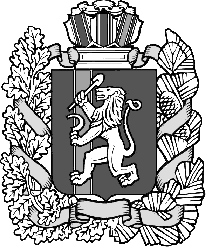 Красноярского краяПОСТАНОВЛЕНИЕс.Дзержинское29.03.2017										№ 142-пО подведении итогов выполнения муниципального задания муниципальными учреждениями за 2016 год  На основании постановления администрации Дзержинского района от 03.11.2015 № 602-п «Об утверждении Порядка формирования муниципального задания в отношении муниципальных учреждений и финансового обеспечения выполнения муниципального задания», постановления администрации Дзержинского района от 07.02.2013 № 102-п «Об утверждении Методики оценки выполнения районными муниципальными учреждениями муниципального задания на оказание муниципальных услуг (выполнение работ), руководствуясь ст. 33, 35 Устава района, ПОСТАНОВЛЯЮ:1. Утвердить итоги выполнения муниципального задания районными муниципальными учреждениями за 2016 год согласно приложению №1 к настоящему постановлению.2. Не использованные на 1 января 2017 года остатки средств субсидии на выполнение муниципального задания в учреждениях, выполнивших муниципальное задание более чем на 90 процентов (с Оценкой «муниципальное задание по муниципальной услуге выполнено» и с Оценкой «муниципальное задание по муниципальной  услуге в целом выполнено») остаются в распоряжении учреждений и используются в очередном финансовом году для достижения цели, ради которой данное учреждение создано, приложение №2 к настоящему постановлению.3. Контроль за исполнением настоящего постановления возложить на начальника финансового управления Егорову Т. В.4. Постановление вступает в силу в день, следующий за днем его официального опубликования.Глава района								Д.Н. Ашаев